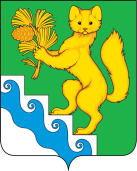 АДМИНИСТРАЦИЯ  БОГУЧАНСКОГО РАЙОНАПОСТАНОВЛЕНИЕ10.05.2023г.                           с. Богучаны                            №   417-пО внесении изменений в постановление администрации Богучанского района от 17.01.2020 № 11-п « Об утверждении перечня должностей муниципальной службы, при назначении на которые и при замещении которых муниципальные служащие обязаны предоставлять сведения о своих доходах, об имуществе и обязательствах имущественного характера,  а также сведения о доходах, об имуществе и обязательствах имущественного характера своих супруги (супруга) и несовершеннолетних детей. А также перечня должностей муниципальной службы, при замещении которых действуют ограничения по трудоустройству, предусмотренные ст. 12 Федерального закона № 273-ФЗ»В   связи с протестом прокуратуры Богучанского района № 7-02-2023 от 21.04.2023 г., а также  для приведения    соответствие  действующему законодательству,  в соответствии со статьей 12 Федерального закона от 25 декабря 2008  № 273-ФЗ «О противодействии коррупции», Указом Президента Российской Федерации от 21.07.2010 № 925 «О мерах по реализации отдельных положений Федерального закона «О противодействии коррупции», Федеральным законом от 02.03.2007 № 25-ФЗ «О муниципальной службе Российской Федерации»,  руководствуясь  ч. 1,2 ст. 2 Закона Красноярского края от 07.07.2009 № 8-3542 «О предоставлении гражданами, претендующими на замещение должностей муниципальной службы, замещающими должности муниципальной службы, сведений о доходах, об имуществе и обязательствах имущественного характера, а также предоставления лицами, замещающими должности муниципальной службы, сведений о расходах», ч. 2 ст. 2 Закона Красноярского края от 26.03.2020 № 9-3760 «О внесении изменений  в Закон края «О предоставлении гражданами, претендующими на замещение должностей муниципальной службы, замещающими должности муниципальной службы, сведений о доходах, об имуществе и обязательствах имущественного характера, а также о предоставлении лицами, замещающими должности муниципальной службы, сведений о расходах»,  ст. ст. 7, 43, 47 Устава  Богучанского района Красноярского края, ПОСТАНОВЛЯЮ:1.   Внести изменения в пункт 1 постановления администрации от 17.01.2020 № 11-п « Об утверждении перечня должностей муниципальной службы, при назначении на которые и при замещении которых муниципальные служащие обязаны предоставлять сведения о своих доходах, об имуществе и обязательствах имущественного характера,  а также сведения о доходах, об имуществе и обязательствах имущественного характера своих супруги (супруга) и несовершеннолетних детей. А также перечня должностей муниципальной службы, при замещении которых действуют ограничения по трудоустройству, предусмотренные ст. 12 Федерального закона № 273-ФЗ»  в Приложение № 1 к данному постановлению   и читать Приложение № 1   в новой редакции. 2. Внести изменения в пункт 3 подпункт  «а»   данного  постановления в Приложение № 2 и читать Приложение № 2 в новой редакции.  3.  Внести изменения  в пункт 6 данного постановления и читать в новой редакции «Контроль над исполнением настоящего постановления возложить на  заместителя главы Богучанского  района по общественно- политической работе –  С.А. Петрова  4. Ознакомить муниципальных служащих администрации Богучанского района   с перечнем должностей муниципальной службы при назначении на которые и при замещении которых муниципальные служащие обязаны предоставлять сведения о своих доходах, об имуществе и обязательствах имущественного характера,  а также сведения о доходах, об имуществе и обязательствах имущественного характера своих супруги (супруга) и несовершеннолетних детей.  5. Опубликовать данное постановление в официальном вестнике Богучанского района и разместить на официальном сайте администрации Богучанского района. 6.  Настоящее постановление вступает в силу со дня, следующего за днем его официального опубликования в официальном вестнике Богучанского района. И.о. Главы  Богучанского района                                                  В.М. ЛюбимПриложение № 1к  постановлению от 10.05.2023 № 417-пПЕРЕЧЕНЬДолжностей муниципальной службы, при назначении на которые и при замещении которых муниципальные служащие обязаны предоставлять сведения о своих доходах, об имуществе и обязательствах имущественного характера,  а также сведения о доходах, об имуществе и обязательствах имущественного характера своих супруги (супруга) и несовершеннолетних детей.Приложение № 2к  постановлению от 10.05.2023 № 417-пПЕРЕЧЕНЬмуниципальной службы, при замещении которых действуют ограничения по трудоустройству, предусмотренные ст. 12 Федерального закона № 273-ФЗ»Категория должностиГруппа должностейНаименование отдела Наименование должностиРуководителиВысшаяПервый заместитель Главы муниципального образованияЗаместители Главы Богучанского районаРуководителиГлавнаяРуководители структурного подразделения администрацииЗаместитель руководителя структурного подразделения администрации ПомощникиВедущая Помощник Главы муниципального образования СпециалистыГлавнаяОтдел правового, документационного обеспечения – Архив Богучанского районаНачальник отделаЗаместитель начальника отделаСпециалистыГлавнаяУправление экономики и планирования Начальник управленияСпециалистыГлавнаяОтдел муниципальных закупок  Управления экономики и планирования Отдел экономики и планирования Управления экономики и планирования Начальник отдела  Начальник отделаСпециалистыГлавнаяОтдел Архитектуры и градостроительстваНачальник отделаСпециалистыГлавнаяОтдел ЖПТиСНачальник отдела СпециалистыГлавнаяУправление муниципальной собственностью Богучанского районаНачальник  управленияСпециалистыГлавнаяОтдел по управлению муниципальным имуществом Управления муниципальной собственностью Богучанского районаНачальник отделаСпециалистыГлавнаяОтдел по управлению муниципальным имуществом Начальник отделаСпециалистыГлавнаяОтдел по земельным ресурсам Начальник отдела СтаршаяОтдел Архитектуры и градостроительстваГлавные (ведущие специалисты) исполнение должностных обязанностей по которым осуществление постоянно, временно или в соответствии со специальными полномочиями функций представителя власти, либо организационно- распорядительных или административно- хозяйственных функций; предоставление государственных и муниципальных услуг гражданам и организациям; осуществление контрольных и надзорных мероприятий; подготовку и принятие решений о распределении бюджетных ассигнований, субсидий, межбюджетных трансфертов, а также распределение ресурса (квоты, частоты, участки и недр и другие); управление муниципальным имуществом; осуществление муниципальных закупок либо выдачу лицензий и разрешений; хранение и распределение материально- технических ресурсов. СтаршаяОтдел  ЖПТиСГлавные специалисты  (ведущие специалисты) исполнение должностных обязанностей по которым осуществление постоянно, временно или в соответствии со специальными полномочиями функций представителя власти, либо организационно- распорядительных или административно- хозяйственных функций; предоставление государственных и муниципальных услуг гражданам и организациям; осуществление контрольных и надзорных мероприятий; подготовку и принятие решений о распределении бюджетных ассигнований, субсидий, межбюджетных трансфертов, а также распределение ресурса (квоты, частоты, участки и недр и другие); управление муниципальным имуществом; осуществление муниципальных закупок либо выдачу лицензий и разрешений; хранение и распределение материально- технических ресурсов.Отдел по управлению муниципальным имуществом Управления муниципальной собственностью Богучанского районаГлавные специалисты, ведущие специалисты исполнение должностных обязанностей по которым осуществление постоянно, временно или в соответствии со специальными полномочиями функций представителя власти, либо организационно- распорядительных или административно- хозяйственных функций; предоставление государственных и муниципальных услуг гражданам и организациям; осуществление контрольных и надзорных мероприятий; подготовку и принятие решений о распределении бюджетных ассигнований, субсидий, межбюджетных трансфертов, а также распределение ресурса (квоты, частоты, участки и недр и другие); управление муниципальным имуществом; осуществление муниципальных закупок либо выдачу лицензий и разрешений; хранение и распределение материально- технических ресурсов.Отдел по земельным ресурсам Главные специалисты   (ведущие специалисты) исполнение должностных обязанностей по которым осуществление постоянно, временно или в соответствии со специальными полномочиями функций представителя власти, либо организационно- распорядительных или административно- хозяйственных функций; предоставление государственных и муниципальных услуг гражданам и организациям; осуществление контрольных и надзорных мероприятий; подготовку и принятие решений о распределении бюджетных ассигнований, субсидий, межбюджетных трансфертов, а также распределение ресурса (квоты, частоты, участки и недр и другие); управление муниципальным имуществом; осуществление муниципальных закупок либо выдачу лицензий и разрешений; хранение и распределение материально- технических ресурсов.Отдел муниципальных закупок  Управления экономики и планирования Главные специалисты,  исполнение должностных обязанностей по которым осуществление постоянно, временно или в соответствии со специальными полномочиями функций представителя власти, либо организационно- распорядительных или административно- хозяйственных функций; предоставление государственных и муниципальных услуг гражданам и организациям; осуществление контрольных и надзорных мероприятий; подготовку и принятие решений о распределении бюджетных ассигнований, субсидий, межбюджетных трансфертов, а также распределение ресурса (квоты, частоты, участки и недр и другие); управление муниципальным имуществом; осуществление муниципальных закупок либо выдачу лицензий и разрешений; хранение и распределение материально- технических ресурсов.Отдел экономики и планирования Управления экономики и планирования Главные специалисты (ведущие специалисты)исполнение должностных обязанностей по которым осуществление постоянно, временно или в соответствии со специальными полномочиями функций представителя власти, либо организационно- распорядительных или административно- хозяйственных функций; предоставление государственных и муниципальных услуг гражданам и организациям; осуществление контрольных и надзорных мероприятий; подготовку и принятие решений о распределении бюджетных ассигнований, субсидий, межбюджетных трансфертов, а также распределение ресурса (квоты, частоты, участки и недр и другие); управление муниципальным имуществом; осуществление муниципальных закупок либо выдачу лицензий и разрешений; хранение и распределение материально- технических ресурсов.Обеспечивающие специалисты Ведущая Главный бухгалтерЗаместитель главного бухгалтера Категория должностиГруппа должностейНаименование отдела Наименование должностиРуководителиВысшаяПервый заместитель Главы муниципального образованияЗаместители Главы Богучанского районаРуководителиГлавнаяРуководители структурного подразделения администрацииЗаместитель руководителя структурного подразделения администрации ПомощникиВедущая Помощник Главы муниципального образования СпециалистыГлавнаяОтдел правового, документационного обеспечения – Архив Богучанского районаНачальник отделаЗаместитель начальника отделаСпециалистыГлавнаяУправление экономики и планирования Начальник управленияСпециалистыГлавнаяОтдел муниципальных закупок  Управления экономики и планирования Отдел экономики и планирования Управления экономики и планирования Начальник отдела  Начальник отделаСпециалистыГлавнаяОтдел Архитектуры и градостроительстваНачальник отделаСпециалистыГлавнаяОтдел ЖПТиСНачальник отдела СпециалистыГлавнаяУправление муниципальной собственностью Богучанского районаНачальник  управленияСпециалистыГлавнаяОтдел по управлению муниципальным имуществом Управления муниципальной собственностью Богучанского районаНачальник отделаСпециалистыГлавнаяОтдел по управлению муниципальным имуществом Начальник отделаСпециалистыГлавнаяОтдел по земельным ресурсам Начальник отдела СтаршаяОтдел Архитектуры и градостроительстваГлавные (ведущие специалисты) исполнение должностных обязанностей по которым осуществление постоянно, временно или в соответствии со специальными полномочиями функций представителя власти, либо организационно- распорядительных или административно- хозяйственных функций; предоставление государственных и муниципальных услуг гражданам и организациям; осуществление контрольных и надзорных мероприятий; подготовку и принятие решений о распределении бюджетных ассигнований, субсидий, межбюджетных трансфертов, а также распределение ресурса (квоты, частоты, участки и недр и другие); управление муниципальным имуществом; осуществление муниципальных закупок либо выдачу лицензий и разрешений; хранение и распределение материально- технических ресурсов. СтаршаяОтдел  ЖПТиСГлавные специалисты  (ведущие специалисты) исполнение должностных обязанностей по которым осуществление постоянно, временно или в соответствии со специальными полномочиями функций представителя власти, либо организационно- распорядительных или административно- хозяйственных функций; предоставление государственных и муниципальных услуг гражданам и организациям; осуществление контрольных и надзорных мероприятий; подготовку и принятие решений о распределении бюджетных ассигнований, субсидий, межбюджетных трансфертов, а также распределение ресурса (квоты, частоты, участки и недр и другие); управление муниципальным имуществом; осуществление муниципальных закупок либо выдачу лицензий и разрешений; хранение и распределение материально- технических ресурсов.Отдел по управлению муниципальным имуществом Управления муниципальной собственностью Богучанского районаГлавные специалисты, ведущие специалисты исполнение должностных обязанностей по которым осуществление постоянно, временно или в соответствии со специальными полномочиями функций представителя власти, либо организационно- распорядительных или административно- хозяйственных функций; предоставление государственных и муниципальных услуг гражданам и организациям; осуществление контрольных и надзорных мероприятий; подготовку и принятие решений о распределении бюджетных ассигнований, субсидий, межбюджетных трансфертов, а также распределение ресурса (квоты, частоты, участки и недр и другие); управление муниципальным имуществом; осуществление муниципальных закупок либо выдачу лицензий и разрешений; хранение и распределение материально- технических ресурсов.Отдел по земельным ресурсам Главные специалисты   (ведущие специалисты) исполнение должностных обязанностей по которым осуществление постоянно, временно или в соответствии со специальными полномочиями функций представителя власти, либо организационно- распорядительных или административно- хозяйственных функций; предоставление государственных и муниципальных услуг гражданам и организациям; осуществление контрольных и надзорных мероприятий; подготовку и принятие решений о распределении бюджетных ассигнований, субсидий, межбюджетных трансфертов, а также распределение ресурса (квоты, частоты, участки и недр и другие); управление муниципальным имуществом; осуществление муниципальных закупок либо выдачу лицензий и разрешений; хранение и распределение материально- технических ресурсов.Отдел муниципальных закупок  Управления экономики и планирования Главные специалисты,  исполнение должностных обязанностей по которым осуществление постоянно, временно или в соответствии со специальными полномочиями функций представителя власти, либо организационно- распорядительных или административно- хозяйственных функций; предоставление государственных и муниципальных услуг гражданам и организациям; осуществление контрольных и надзорных мероприятий; подготовку и принятие решений о распределении бюджетных ассигнований, субсидий, межбюджетных трансфертов, а также распределение ресурса (квоты, частоты, участки и недр и другие); управление муниципальным имуществом; осуществление муниципальных закупок либо выдачу лицензий и разрешений; хранение и распределение материально- технических ресурсов.Отдел экономики и планирования Управления экономики и планирования Главные специалисты (ведущие специалисты)исполнение должностных обязанностей по которым осуществление постоянно, временно или в соответствии со специальными полномочиями функций представителя власти, либо организационно- распорядительных или административно- хозяйственных функций; предоставление государственных и муниципальных услуг гражданам и организациям; осуществление контрольных и надзорных мероприятий; подготовку и принятие решений о распределении бюджетных ассигнований, субсидий, межбюджетных трансфертов, а также распределение ресурса (квоты, частоты, участки и недр и другие); управление муниципальным имуществом; осуществление муниципальных закупок либо выдачу лицензий и разрешений; хранение и распределение материально- технических ресурсов.Обеспечивающие специалисты Ведущая Главный бухгалтерЗаместитель главного бухгалтера 